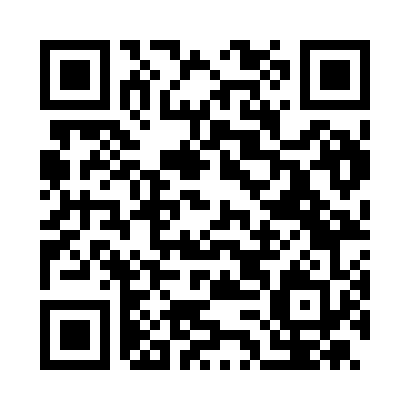 Ramadan times for Aiola, ItalyMon 11 Mar 2024 - Wed 10 Apr 2024High Latitude Method: Angle Based RulePrayer Calculation Method: Muslim World LeagueAsar Calculation Method: HanafiPrayer times provided by https://www.salahtimes.comDateDayFajrSuhurSunriseDhuhrAsrIftarMaghribIsha11Mon4:584:586:3312:244:296:166:167:4612Tue4:564:566:3212:244:306:186:187:4713Wed4:554:556:3012:244:316:196:197:4914Thu4:534:536:2812:244:326:206:207:5015Fri4:514:516:2612:234:336:216:217:5116Sat4:494:496:2412:234:346:236:237:5217Sun4:474:476:2312:234:356:246:247:5418Mon4:454:456:2112:234:356:256:257:5519Tue4:434:436:1912:224:366:266:267:5620Wed4:414:416:1712:224:376:276:277:5821Thu4:394:396:1512:224:386:296:297:5922Fri4:374:376:1412:214:396:306:308:0023Sat4:354:356:1212:214:406:316:318:0224Sun4:334:336:1012:214:416:326:328:0325Mon4:314:316:0812:204:426:336:338:0526Tue4:294:296:0712:204:436:346:348:0627Wed4:274:276:0512:204:446:366:368:0728Thu4:254:256:0312:204:446:376:378:0929Fri4:234:236:0112:194:456:386:388:1030Sat4:214:215:5912:194:466:396:398:1231Sun5:195:196:581:195:477:407:409:131Mon5:175:176:561:185:487:427:429:142Tue5:155:156:541:185:497:437:439:163Wed5:135:136:521:185:497:447:449:174Thu5:115:116:501:175:507:457:459:195Fri5:095:096:491:175:517:467:469:206Sat5:075:076:471:175:527:487:489:227Sun5:055:056:451:175:537:497:499:238Mon5:025:026:441:165:537:507:509:259Tue5:005:006:421:165:547:517:519:2610Wed4:584:586:401:165:557:527:529:28